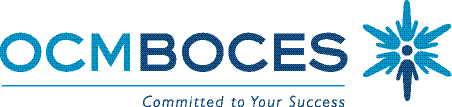 						Special Education CouncilOCM BOCES								       December 12 2019   9:00-11:00Main CampusCayuga Conference Room 110 Elwood Davis RoadWhenWhatResultsWhoHow9:00-9:20BOCES Updates/ Programs in Action VideoSED UpdatesInformationRosanna GrundMargaret Schlegal, Regional AssociatePresentation9:20-9:40TCI Updates Information on Training Requirements Dan Hesler TCI Requirements for CornellPresentation 9:40-10:00Overview of FBA/BIP Training FBA/BIP Process in BOCESRegulations InformationJackie Burrows BeckDominique Ricciardelli, Psy.D CETAS Coordinator Margaret Schlegal, Regional Associate  Presentation 10:00-10:30 Question and Answer Session with Susan Johns Information  Susan T. Johns, Esq. Presentation/ Questions 10:30- 11:00Directors Round TableTrauma and Special Education Identification  Criteria for OT/ PTDiscussionDiscussion